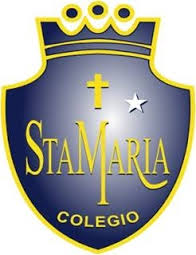 GUIAS DE APRENDIZAJEASIGNATURAMATEMÁTICANIVEL: KINDER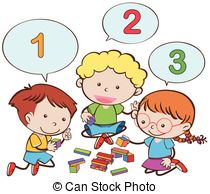 NOMBRE: ______________________________       Santa María de Maipú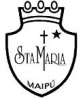 Departamento Educación ParvulariaGUÍA DE TRABAJO MATEMÁTICA 1KINDEROA 1. Crear patrones sonoros, visuales, gestuales, corporales u otros, de dos o tres elementos.Contenido Patrones1.- Continua el patrón dado:2.-Sigue el patrón y marca con una x la figura que corresponda. Apoya tu trabajo con las páginas 25 de tu texto de matemáticas “El camino del aprendizaje”       Santa María de MaipúDepartamento Educación ParvulariaGUÍA DE TRABAJO MATEMÁTICA 2 KINDEROA 7. Representar números y cantidades hasta el 10, en forma concreta, pictórica y simbólica.Contenido Números 1 y 2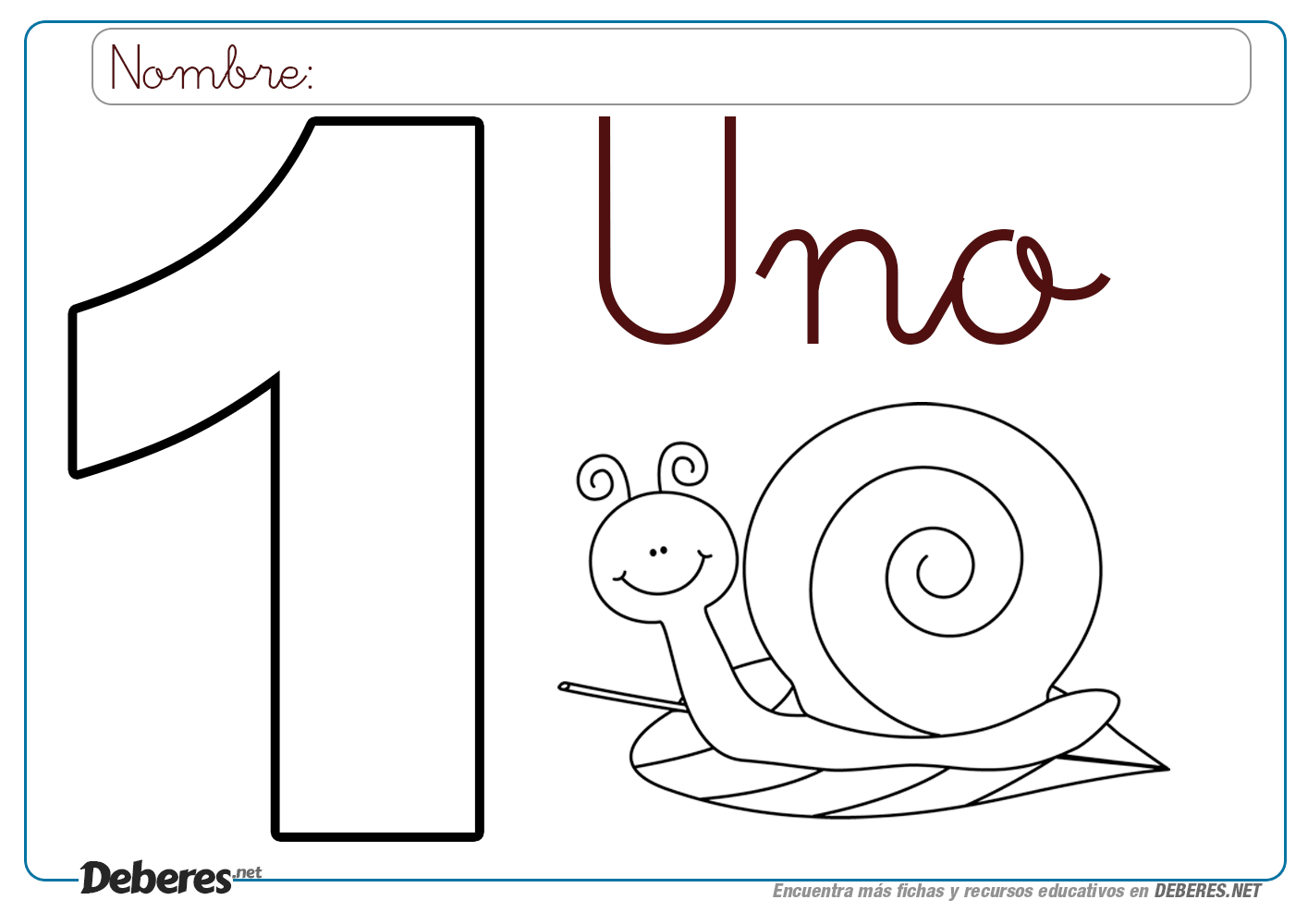 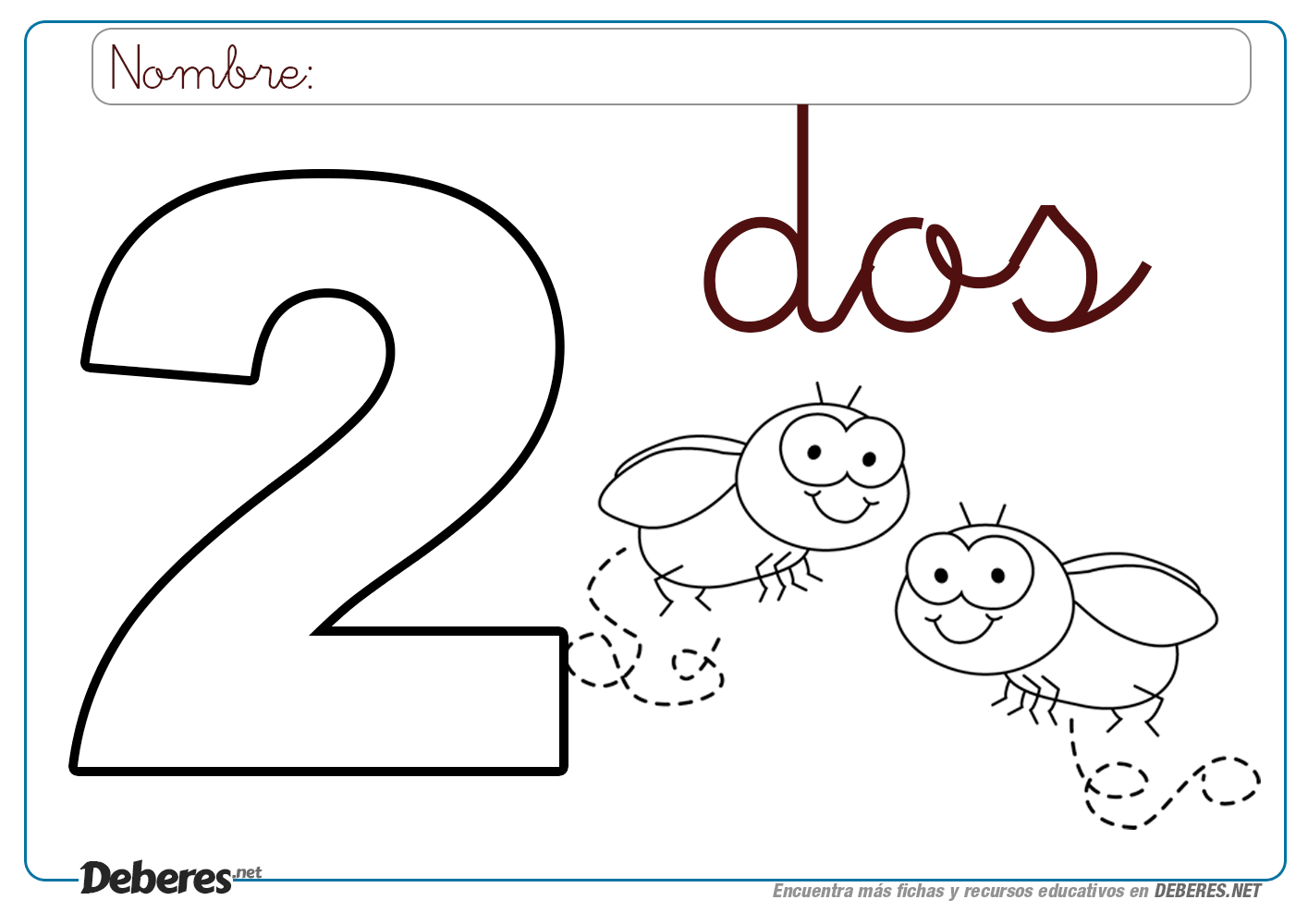          Santa María de MaipúDepartamento Educación ParvulariaGUÍA DE TRABAJO MATEMÁTICA 3KINDEROA 7. Representar números y cantidades hasta el 10, en forma concreta, pictórica y simbólica.Contenido Números 1 y 22.- Dibuja la cantidad de elementos que indica el conjunto.3. Cuenta los elementos y une: 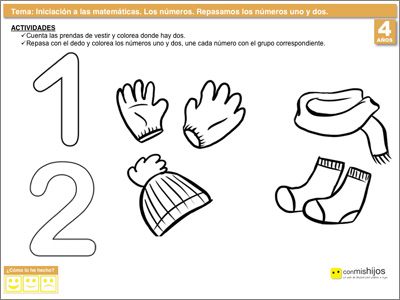 Apoya tu trabajo con las páginas 15, 16, 17, 19,20, 21 de tu texto de matemáticas “El camino del aprendizaje”1° SEMANA DE APOYOFECHA:16 AL 20 MARZO